附件1《物业管理课题研究优秀成果汇编（2016—2018）》征 订 单订购产品《物业管理课题研究优秀成果汇编（2016—2018）》《物业管理课题研究优秀成果汇编（2016—2018）》《物业管理课题研究优秀成果汇编（2016—2018）》总 页 数536页印刷尺寸210×285毫米出版时间2019年9月邮寄方式EMS包邮字  数120万字单  价￥300元/本征订流程1.订购（2选1）：扫描右侧二维码填写征订单；填写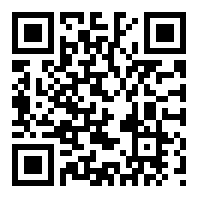 征订单，将扫描件发送至邮箱wangkaidi@ecpmi.org.cn；2.汇款：将订购总额公对公汇款至北京中物研协信息科技有限公司账户（备注处填写“成果汇编订购”）；3.邮寄：对已收到征订单及账户汇款的征订方进行书籍邮寄；4.发票：收到书籍后关注“中物研协”公众号按提示申领发票。1.订购（2选1）：扫描右侧二维码填写征订单；填写征订单，将扫描件发送至邮箱wangkaidi@ecpmi.org.cn；2.汇款：将订购总额公对公汇款至北京中物研协信息科技有限公司账户（备注处填写“成果汇编订购”）；3.邮寄：对已收到征订单及账户汇款的征订方进行书籍邮寄；4.发票：收到书籍后关注“中物研协”公众号按提示申领发票。1.订购（2选1）：扫描右侧二维码填写征订单；填写征订单，将扫描件发送至邮箱wangkaidi@ecpmi.org.cn；2.汇款：将订购总额公对公汇款至北京中物研协信息科技有限公司账户（备注处填写“成果汇编订购”）；3.邮寄：对已收到征订单及账户汇款的征订方进行书籍邮寄；4.发票：收到书籍后关注“中物研协”公众号按提示申领发票。汇款账户公司名称：北京中物研协信息科技有限公司开户行：招商银行北京甘家口支行账号：110937106910902公司名称：北京中物研协信息科技有限公司开户行：招商银行北京甘家口支行账号：110937106910902公司名称：北京中物研协信息科技有限公司开户行：招商银行北京甘家口支行账号：110937106910902订购单位邮寄地址收 件 人手   机订购数量订购总额开票信息开票信息开票信息开票信息发票抬头社会统一信用代码公司地址公司电话开 户 行银行账户发票类型文印晒图服务费  咨询服务费  其他现代服务费文印晒图服务费  咨询服务费  其他现代服务费文印晒图服务费  咨询服务费  其他现代服务费